

Руководство по постановке задач, мониторингу и отчётности о положительном воздействии на компанию
15 августа 2019 г.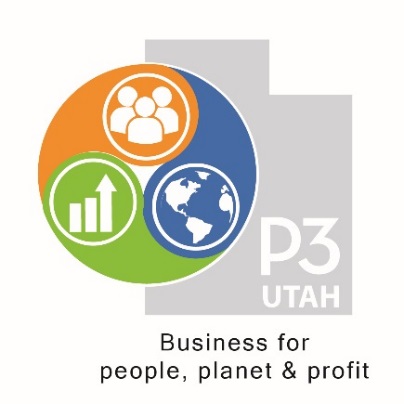 Используйте данные подсказки для обсуждения вопросов в каждой из шести ячеек матрицы устойчивого развития компании по методу P3 Utah. Данным набором подсказок могут пользоваться группы работников, экологические группы, группы обеспечения эффективности производства, обеспечения качества, комитеты местных жителей, руководитель по устойчивому развитию/корпоративной ответственности, контролирующее учреждение или группа потребителей.Возможное использование:Постановка целей для плана устойчивого развития на основании приоритетных вопросов в каждой из шести областейРазработка системы измерения для решения ключевых вопросов, установления контрольных показателей для мониторинга выполненияОтчётность о ходе работ по устойчивому развитию для заинтересованных сторонРуководство по обсуждению руководителей, работников, поставщиков, дистрибьюторов, инвесторов, потребителей, соседей, регулирующих органов
Проблемы на месте работы:Дискриминация при найме на работу, продвижении по службе, оплате труда, лечении, назначенияхСостояние здоровьяОплата трудаПсихическое здоровье и управление стрессомКультураПроблемы сообщества:Общественные работыФилантропияВлияние на соседей и взаимодействие с нимиЗабота об обездоленных соседяхПоддержка благополучия других сообществ внутри страны и за рубежомПроблемы ресурсов:Потребление воды, энергии, природных ресурсовЭффективность и бесхозяйственностьПроблемы экологии:Воздействие на окружающий ландшафтВоздействие на местные и отдалённые экосистемыВклад в муниципальные отходыПроизводственные проблемы:Постоянное совершенствование производственного процесса и улучшение качестваУправление культурой P3Соответствие требованиям клиентовПроблемы рынка:Прозрачность коммуникации с заинтересованными сторонами в вопросах воздействий P3Лидерство на рынке – в отношении работников / оплаты труда, воздействия P3Лояльность клиентов
Разрешается использовать данную информацию с указанием ссылки на организацию P3 Utah (2019 г.)